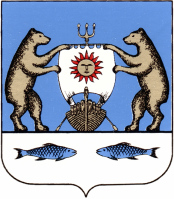 Российская ФедерацияНовгородская область Новгородский районАдминистрация Борковского сельского поселенияПостановлениеот 29.03.2019 № 53д. БоркиОб обеспечении беспрепятственного проезда пожарной техники к месту пожараВ соответствии с Федеральным законом от 06.10.2003 № 131-ФЗ «Об общих принципах организации местного самоуправления в Российской Федерации», Федеральным законом от 22.07.2008 № 123-ФЗ «Технический регламент о требованиях пожарной безопасности», постановлением Правительства РФ от 25.04.2012 № 390 «О противопожарном режиме» и в целях обеспечения свободного проезда и установки пожарной и специальной техники возле жилых домов и объектов на территории Борковского сельского поселения в случае возникновения пожаров и чрезвычайных ситуаций, повышения уровня противопожарной защиты, а также предотвращение гибели и травматизма людей на пожарахПОСТАНОВЛЯЮ:1. Администрации Борковского сельского поселения в рамках обеспечения беспрепятственного проезда пожарной техники к месту пожара на территории Борковского сельского поселения в соответствии с действующим законодательством Российской Федерации: - через средства массовой информации, агитационно - пропагандистские мероприятия, издание и распространение специальной литературы, другими формами  и способами осуществлять информирование населения о мерах, необходимых для обеспечения беспрепятственного проезда пожарной техники к месту пожара; - при выявлении случаев нарушения законодательства Российской Федерации в области обеспечения беспрепятственного проезда пожарной техники к месту пожара незамедлительно информировать об этом государственные органы, выполняющие контрольные и надзорные функции в данной области; - осуществлять ликвидацию факторов препятствующих проезду пожарной техники к месту пожара в рамках своих полномочий;2. Рекомендовать председателям территориального общественного самоуправления, ТСЖ, ТСН, старшим по домам и населению осуществлять выявление факторов, препятствующих проезду пожарной техники к месту пожара в случае возникновения на территории населенного пункта, и информировать об этом Администрацию Борковского сельского поселения.3. В случае перекрытия проездов или подъездов пожарной техники, а также мест их установки, подвижным составом (автотранспортом), дополнительно информировать уполномоченного участкового полиции Борковского сельского поселения для организации быстрой эвакуации транспортного средства, служащего помехой, с мест проезда, подъезда и установки специальной техники пожарных подразделений.4. Опубликовать настоящее постановление в муниципальной газете  «Борковский вестник» и разместить на официальном сайте Администрации Борковского сельского поселения в информационно-телекоммуникационной сети «Интернет» по адресу www.borkiadm.ruГлава Администрации Борковского сельского поселения                                                     С.Г. Иванова